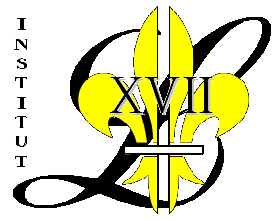 Abonnement aux BULLETINS de l’Institut Louis XVII   POUR L’ANNEE 2019 * :Pour un an : 3 bulletins Abonnement normal                       : 25 eurosAbonnement de soutien                  : 40 eurosBienfaiteur                                      : 50 euros et plusEn cas de difficultés financières : contacter l’Association.Les règlements sont acceptés par chèque bancaire, chèque postal ou mandat à l’ordre deL’Institut Louis XVIINom : Prénom : Adresse : Complément adresse : Code postal : Commune : Mèl adresse : Téléphone : Document rempli à retourner à :  Institut Louis XVII   BP n° 10060      75721 Paris cedex 15L’adhésion à l’association est indépendante de l’abonnement à la revue. 